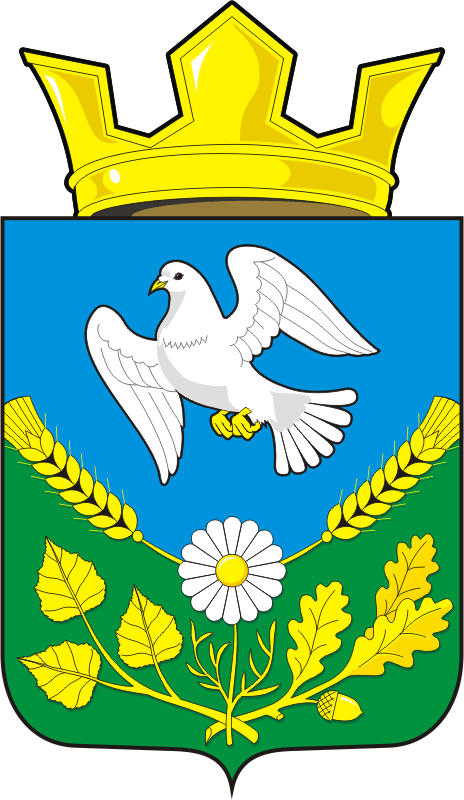 АДМИНИСТРАЦИЯ НАДЕЖДИНСКОГО СЕЛЬСОВЕТАСАРАКТАШСКОГО РАЙОНА ОРЕНБУРГСКОЙ ОБЛАСТИП О С Т А Н О В Л Е Н И Е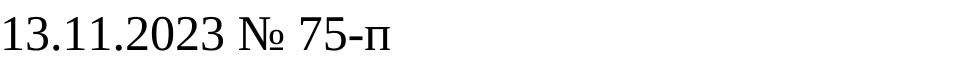 Об утверждении Порядка формирования и ведения  реестра  источников доходов бюджетаВ соответствии со статьей 47.1 Бюджетного кодекса Российской Федерации, постановлением Правительства Российской Федерации от 31.08.2016 № 868 «О порядке формирования и ведения перечня источников доходов Российской Федерации», в целях подготовки проекта местного бюджета на 2024 год и на плановый период 2025 и 2026 годов администрация муниципального образования Надеждинский сельсовет постановляет:1.	Утвердить Порядок формирования и ведения реестра источников доходов бюджета Надеждинского сельсовета, согласно приложению 1.2.Настоящее решение вступает в силу после  его официального опубликования в Информационном бюллетене «Надеждинский сельсовет», подлежит обнародованию путем размещения на официальном сайте администрации муниципального образования Надеждинский сельсовет. 3.Контроль за выполнением настоящего постановления оставляю за собой. Глава сельсовета                                                                              О.А.Тимко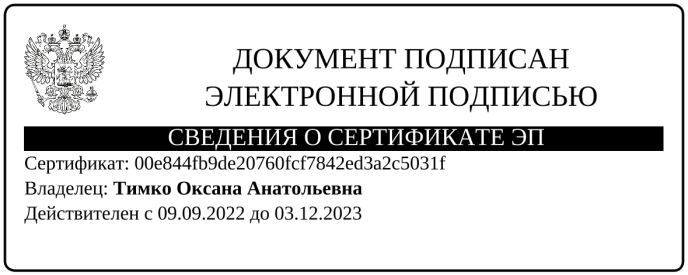 Разослано: прокурору района, финансовый отдел администрации Саракташского района, официальный сайт, Информационный бюллетень, в делоПриложение №1к постановлению администрации             Надеждинского сельсовета от 13.11.2023 № 75-пПорядок формирования и ведения  реестра  источников доходов бюджета муниципального образования Надеждинский сельсовет.1. Настоящий порядок формирования и ведения реестра источников доходов бюджета муниципального образования Надеждинский сельсовет (далее – Порядок), разработан в соответствии с Бюджетным кодексом Российской Федерации. Порядок устанавливает основные принципы и правила формирования и ведения реестра источников доходов бюджета  муниципального образования Надеждинский сельсовет.2. Реестр источников доходов бюджета – свод информации о доходах бюджета по источникам доходов бюджета муниципального образования Надеждинский сельсовет, формируемой в процессе составления, утверждения и исполнения бюджета, на основании перечня источников доходов бюджета муниципального образования Надеждинский сельсовет.3. Формирование и ведение реестра источников доходов бюджета Надеждинского сельсовета осуществляется бухгалтером Администрации Надеждинского сельсовета (далее – бухгалтер) в соответствии с требованиями настоящего Порядка.4. Администрация осуществляет проверку фрагментов реестра источников доходов, на предмет отсутствия искажений и неточностей в обязательных реквизитах нормативных правовых актов Российской Федерации, Оренбургской области, муниципальных правовых актов органов местного самоуправления Надеждинского сельсовета и заключенных органами местного самоуправления договоров и соглашений (отдельных статей, пунктов, подпунктов, абзацев нормативных правовых актов, договоров и соглашений), содержащихся в представленном фрагменте реестра источников доходов, а также на предмет соответствия нормам действующего законодательства муниципальных правовых актов.5. Формирование и ведение реестра источников доходов бюджета муниципального образования Надеждинский сельсовет осуществляется в бумажном и электронном форматах.6. Формирование и ведение реестра источников доходов бюджета муниципального образования Надеждинский сельсовет осуществляется по форме согласно приложению к настоящему Порядку.7. Данные реестра используются при составлении проекта бюджета муниципального образования Надеждинский сельсовет на очередной финансовый год и плановый период.Приложение  к порядкуформирования и ведения реестраисточников доходов бюджетамуниципального образованияФормареестра источников доходов бюджета муниципального образованияНаименование муниципального образования__________________________________________________________________________________________Наименование бюджета_____________________________________________________________________________________________________Единица измерения: тыс. руб.Номер реестровой записиНаименование группы источников доходов бюджетов/наименование источника дохода бюджетаКлассификация доходов бюджетовКлассификация доходов бюджетовНаименование главного администратора доходов бюджетаКод строкиПрогноз доходов бюджета на 20__ г. (текущий финансовый год)Кассовые поступления в текущем финансовом году (по состоянию на "__" __ 20__ г.)Оценка исполнения 20__ г. (текущий финансовый год)Прогноз доходов бюджетаПрогноз доходов бюджетаПрогноз доходов бюджетаНомер реестровой записиНаименование группы источников доходов бюджетов/наименование источника дохода бюджетакоднаименованиеНаименование главного администратора доходов бюджетаКод строкиПрогноз доходов бюджета на 20__ г. (текущий финансовый год)Кассовые поступления в текущем финансовом году (по состоянию на "__" __ 20__ г.)Оценка исполнения 20__ г. (текущий финансовый год)на 20__ г. (очередной финансовый год)на 20__ г. (первый год планового периода)на 20__ г. (второй год планового периода)123456789101112ИтогоИтогоИтогоИтогоИтогоРуководитель(уполномоченное лицо)(уполномоченное лицо)(уполномоченное лицо)(уполномоченное лицо)(уполномоченное лицо)(уполномоченное лицо)(уполномоченное лицо)(уполномоченное лицо)(уполномоченное лицо)(должность)(должность)(подпись)(подпись)(расшифровка подписи)(расшифровка подписи)